QUESTÃO 01- Analise.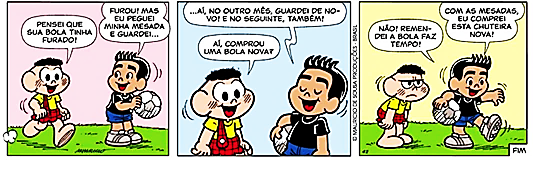 Qual a reação do Cascão no último quadrinho? Justifique._Chateado_pois_ele_pensava_que_o_menino_tinha__comprado_uma_bola__nova_____________________________________________________________________________________________________________________________________________________________________________Analise a fala “Remendei a bola faz tempo.” E apresente as classes gramaticais das palavras._bola:_substantivo_feminino_Remendei:_substantivo_a_artigo:_definido_faz:_verbo_tempo:_substantivo_masculino________________________________________________________________________________________________________________________________________________________________________________________________________________________________________________________________________________QUESTÃO 02- Use I para Modo Indicativo, II para Modo Subjuntivo e III para Modo Imperativo:a) Espere ( III ) um pouco, garoto.b) Não sejam (  III    ) teimosos!c) Gostaria (  I   ) de que todos fossem (  II ) felizes.d) Devolvam ( III   ) tudo, nós lhes suplicamos. (  I   )e) Quando estiverdes (  II ) com ele, resolvereis ( II  ) isso.QUESTAO 03 - Leia.PÃ, UMA DIVINDADE RURALDe acordo com a mitologia greco-romana, Pã ou Pan é o deus dos bosques e dos campos, dos rebanhos e dos pastores. Morava em grutas, vagava pelas montanhas e pelos vales e divertia-se caçando ou dirigindo as danças dasninfas (divindades dos rios, dos bosques, das florestas e dos campos). Amante da música, inventou a avena, uma flauta, que tocava exemplarmente.Pã era temido por todos aqueles que tinham que atravessar as matas durante a noite, pois as trevas e a solidão desses lugares predispunham as pessoas a medos e superstições.Por isso, os pavores desprovidos de causas aparentes eram atribuídos a Pã e chamados de pânico.Fonte: Thomas Bulfinch. O livro de ouro da mitologia.Rio de Janeiro: Ouro, 1967Em “(...) e a solidão desses lugares (...)”, a expressão em destaque” refere-se:a) às montanhas.b) aos vales.X-c) aos bosques.d) às matas.No trecho “De acordo com a mitologia greco-romana, Pã ou Pan é o deus dos bosques e dos campos, dos rebanhos e dos pastores.” A palavra destacada é;Substantivo;Adjetivo;Preposição;Conjunção;QUESTÃO 04- Compare estas duas frases:I- O pesquisador pretende estudar as plantas medicinais que existem naquela floresta.II- O pesquisador pretende estudar as plantas medicinais que existam naquela floresta.Em I, o verbo em destaque está no presente do indicativo; em II, no presente do subjuntivo. Explique adiferença de sentido que essas formas estabelecem entre as duas frases.No do indicativo é uma certeza já a do subjuntivo indica uma possibilidadeQUESTÃO 05- Leia o trecho:Toda a gente dormia com a mulher do Jaqueira. Era só empurrar a porta. Se a mulher não abrialogo, Jaqueira ia abrir, bocejando e ameaçando:__Um dia eu mato o peste. Matou. Escondeu-se por detrás de um pau e descarregou a lazarina emno coração de um freguês. (São Bernardo, Graciliano Ramos)A forma verbal grifada:a) Está no pretérito, indicando uma ação durativa ou repetitiva que começa num passado mais distante e perdura ainda no momento em que se fala;b) Está no pretérito perfeito, indica um fato que aconteceu em um determinado momento no passado;c) Está no presente, indicando que a ação se dará num tempo futuro;X-d) Está no futuro, indicando que a ação se dará num tempo presente;Analise e responda as questões 06 e 07.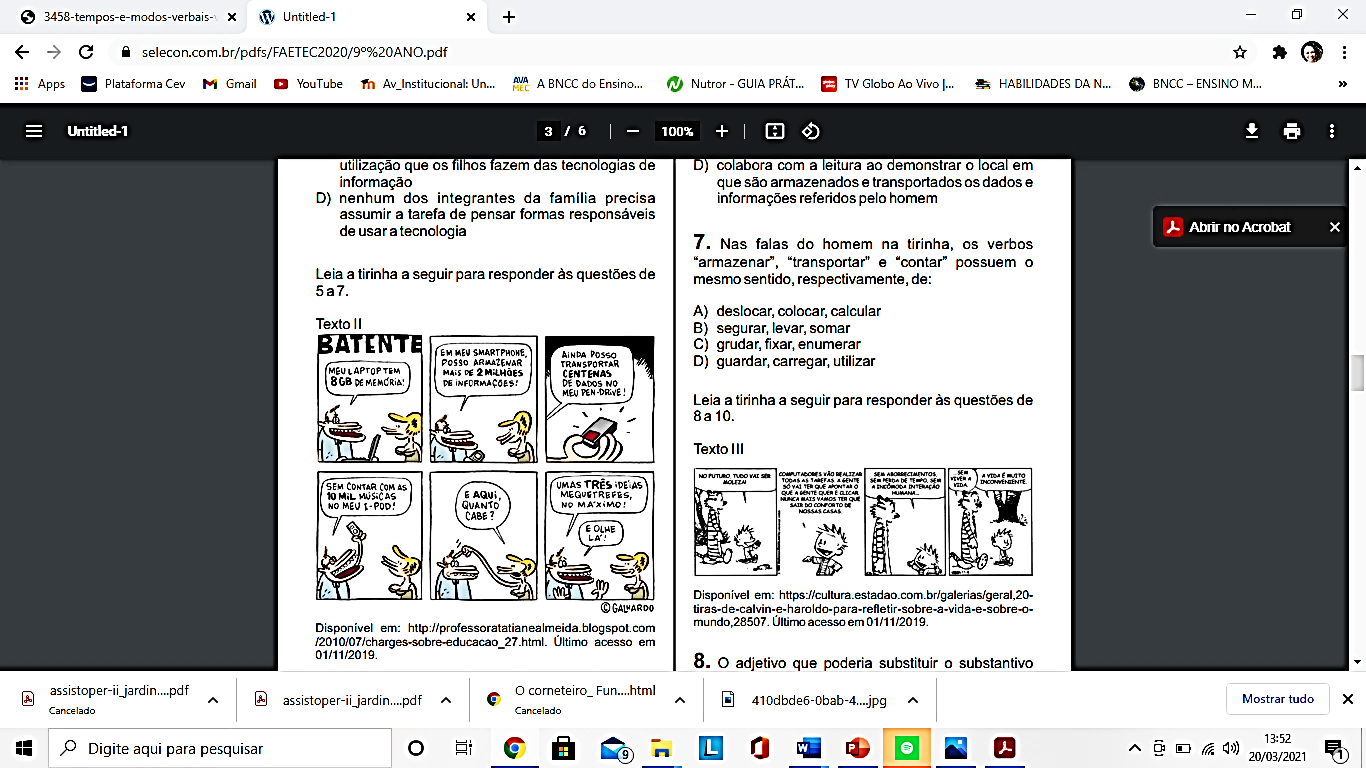 QUESTÃO 06-A tirinha faz uma crítica:a) à incapacidade dos aparelhos tecnológicos de armazenarem informações importantes.X-b) ao prejuízo para o uso da memória humana provocado pela dependência excessiva da tecnologiac) ao comprometimento das relações interpessoais causado pelo uso frequente de meios virtuais de comunicaçãod) à dificuldade que as pessoas apresentam atualmente no aprendizado da utilização de recursos tecnológicos e digitais
QUESTÃO 07- As palavras destacadas nos quadrinhos 4  e 5 são respectivamente:Numeral e substantivo;substantivo e adjetivo;Numeral e advérbio.Advérbio e preposição;QUESTÃO 08- Analise.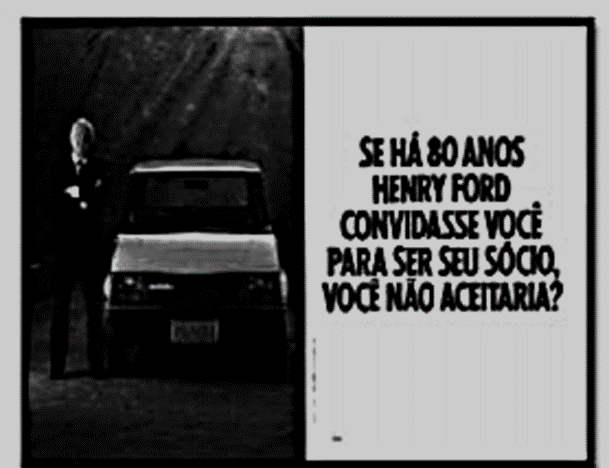 Identifique o verbo empregado no modo subjuntivo.__Convidasse____________________________________________________________________________________________________________________________________________________________________________________________Em que tempo foi empregado o verbo no subjuntivo?___futuro___________________________________________________________________________________________________________________________________________________________________________________________c) No texto, há outro verbo. Identifique-o e escreva o tempo e modo em que foi conjugado.__indicativo_preterito_imperfeito_________________________________________________________________________________________________________________________________________________________________________________________QUESTÃO 09- Leia as afirmações a seguir e classifique-as como verdadeiras (V) ou falsas (F).a) Pronomes são palavras que acompanham ou substituem os nomes (substantivos) a fim de evitar repetição. (  F  )b) Todo adjetivo aceita flexão de gênero e número para concordar com o substantivo que modifica. (  V   )c) As palavras “para” e “em” são interjeições. (  F  )d) O verbo pôr pertence à segunda conjugação. (  V  )QUESTÃO 10 - Leia.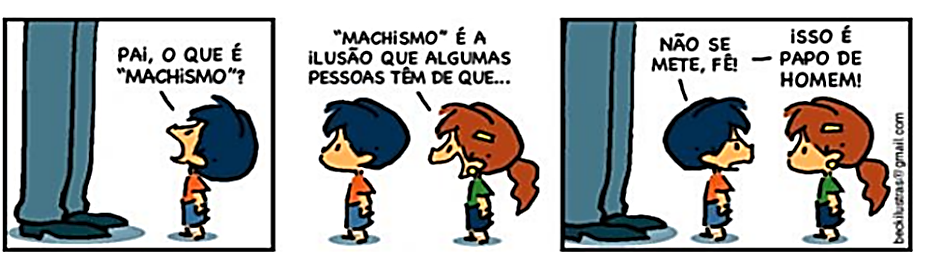 Leia as afirmações referentes à tirinha acima.I- A última frase da tirinha não possui verbo.II- As formas verbais empregadas no segundo quadrinho pertencem à terceira conjugação.III- O vocábulo “não”, empregado no último quadrinho, pertence à classe dos advérbios.IV- Foi empregado um pronome indefinido no segundo quadrinho.Assinale a opção que analisa corretamente as afirmações acima.a) Apenas I e II estão corretas.X-b) As afirmações III e IV estão incorretas.c) As afirmações I e IV estão corretas.d) As afirmações I e II estão incorretas.QUESTÃO BÔNUS (Sobre a tirinha) A amiga do Armandinho tentou explicá-lo o que é machismo, mas não conseguiu concluir a fala. De acordo com a atitude do menino, o que podemos concluir?Que_o_Armandinho_é_machista________________________________________________________________________________________________________________________________________________________________________________________________________________________________________________________________________________________________________________________________________________________________________________________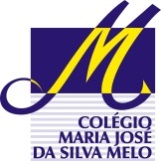 COLÉGIO MARIA JOSÉ DA SILVA MELOCOLÉGIO MARIA JOSÉ DA SILVA MELOCOLÉGIO MARIA JOSÉ DA SILVA MELOCOLÉGIO MARIA JOSÉ DA SILVA MELOQuantitativoSérie: 7º ANOProfessor: Silvilene AlvesData:  27 /03/2021Data:  27 /03/2021QualitativoSérie: 7º ANOProfessor: Silvilene AlvesData:  27 /03/2021Data:  27 /03/2021TrabalhosNome:Samuel VitorNome:Samuel VitorNome:Samuel VitorNºTOTALVERIFICAÇÃO DA APRENDIZAGEM DE PORTUGUÊSVERIFICAÇÃO DA APRENDIZAGEM DE PORTUGUÊSVERIFICAÇÃO DA APRENDIZAGEM DE PORTUGUÊSVERIFICAÇÃO DA APRENDIZAGEM DE PORTUGUÊSVERIFICAÇÃO DA APRENDIZAGEM DE PORTUGUÊSVERIFICAÇÃO DA APRENDIZAGEM DE PORTUGUÊSVERIFICAÇÃO DA APRENDIZAGEM DE PORTUGUÊS